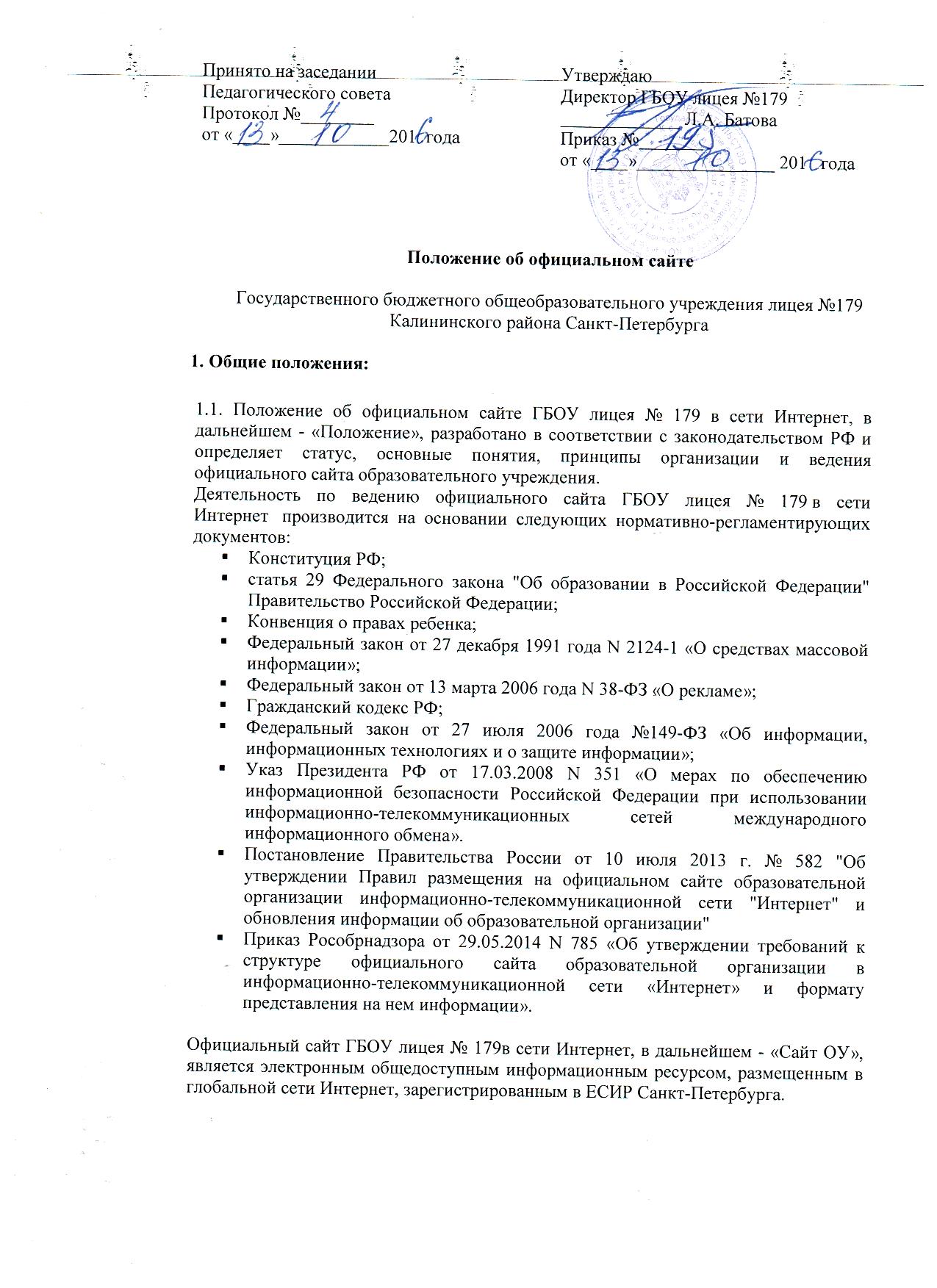 1.2. Школьный web-сайт создаётся в целях активного продвижения информационных и коммуникационных технологий в практику работы школы.1.3. Сайт  лицея является одним из инструментов обеспечения учебной и внеурочной деятельности школы, является публичным органом информации, доступ к которому открыт всем желающим.1.4. Основные понятия, используемые в Положении:
Сайт - информационный web-ресурс, имеющий чётко определённую законченную смысловую нагрузку. Создаётся как инструмент сетевого взаимодействия самого учреждения, так и всех участников образовательного процесса.
1.5. Создание и поддержка сайта  лицея является предметом деятельности школьной команды информатизации. Сайт является не отдельным специфическим видом деятельности, он объединяет процессы сбора, обработки, оформления, публикации информации с процессом интерактивной коммуникации. Сайт представляет собой актуальный результат деятельности школы 2. Цели и задачи  официального сайта лицея: Цель: Развитие единого образовательного информационного пространства, поддержка  процесса  информатизации в  школе.Задачи: Внесение качественных изменений в процесс использования ИКТ в образовательном процессе;Систематическая информированность участников образовательного процесса о деятельности школы; Осуществление обмена педагогическим  опытом и демонстрация достижений школы;Стимулирование творческой активности педагогов и учащихся и мобилизация педагогического и ученического коллективов на  участие в  проекте; Формирование прогрессивного имиджа школы; позитивная презентация лицея о достижениях учащихся и педагогического коллектива, об особенностях образовательного учреждения, истории его развития, о реализуемых образовательных программах и пр.;Представление образовательного учреждения в Интернет - сообществе;обеспечение открытости деятельности образовательной организации;Реализация прав граждан на доступ к открытой информации при соблюдении норм профессиональной этики педагогической деятельности и норм информационной безопасности;Реализация принципов единства культурного и образовательного пространства, демократического государственно-общественного управления образовательной организацией;Информирование общественности о развитии и результатах уставной деятельности образовательной организации.Настоящее Положение регулирует порядок разработки, размещения Сайта ОУ в сети Интернет, регламент его обновления.Настоящее Положение принимается на заседании Педагогического совета образовательного учреждения и утверждается руководителем образовательного учреждения.Пользователем сайта может быть любое лицо, имеющее технические возможности выхода в сеть Интернет.3. Структура редакции cайта  и организация ее  деятельности.Информационный ресурс Сайта формируется из общественно-значимой информации для всех участников образовательного процесса, деловых партнеров и всех прочих заинтересованных лиц, в соответствии с уставной деятельностью образовательной организации.Разработчики сайта - творческая группа в составе: -  главный редактор;  - технический редактор;-  отдел поддержки в составе:  заместителей директора по учебной и воспитательной работе,  инициативных  учителей, родителей  и учащихся;- технический специалист.Руководитель школы является главным редактором  сайта, который несёт ответственность за решение вопросов о размещении информации, обладает правом «вето» на публикацию любой информации на сайте, контролирует и корректирует работу  технического редактора сайта. Главный редактор сайта осуществляет консультирование лиц, ответственных за предоставление информации, по реализации концептуальных решений и текущим проблемам, связанным с информационным наполнением и актуализацией информационного ресурса. Руководитель школы назначает технического редактора, который ведёт сбор, обработку и публикацию информации на сайте, редактирует информационные материалы, санкционирует размещение информационных материалов на сайте, может создавать сеть корреспондентов, оформляет новостные статьи и другие информационные материалы для сайта, своевременно размещает информацию на сайте. Изменения, носящие концептуальный характер, согласовываются с директором школы.        Заместители руководителя школы, представители органов самоуправления школой и другие ответственные лица по закреплённым за ними направлениям в рамках должностных обязанностей отвечают за содержательное наполнение школьного сайта (сбор и первичная обработка информации). По каждому разделу cайта (информационно-ресурсному компоненту) могут быть определены ответственные за подборку и предоставление соответствующей информации. Перечень обязательно предоставляемой информации и возникающих в связи с этим зон ответственности подразделений утверждается приказом директора школы. Информация, готовая для размещения на сайте, предоставляется в электронном виде техническому редактору, который оперативно обеспечивает ее размещение в соответствующем разделе cайта. Информация, не соответствующая формату cайта и противоречащая положению о школьном cайте, его правилам или здравому смыслу, не размещается на cайте без каких бы то ни было объяснений. К исполнению работ по предоставлению информации могут быть привлечены все участники учебно-воспитательного процесса. Правильность информации предоставляемой педагогами для размещения на сайте школы подтверждается самими педагогами, а в случае расхождения ее с реально существующей информацией, ответственность возлагается на педагога, её представившего. 
Обновление cайта проводится не реже одного раза в неделю. При нарушении п. 4.4. настоящего Положения соответствующее лицо может быть привлечено к административной, либо уголовной ответственности согласно действующему законодательству. Директор школы привлекает к работе над сайтом технического специалиста, который проектирует и создаёт структуру сайта;  его техническое  исполнение; размещение в сети; поддержку функционирования.  4. Информационный ресурс cайта 4.1. Информационный ресурс cайта формируется в соответствии с деятельностью всех структурных подразделений школы, ее преподавателей, работников, обучающихся, родителей, деловых партнеров и прочих заинтересованных лиц. Освещается работа   по преподаванию всех предметов в лицее, школьной библиотеки-медиатеки  и системы дополнительного образования.4.2. Информационный ресурс cайта является открытым и общедоступным. 4.3. Основными информационно-ресурсными компонентами cайта являются:контактная информация о школе  (адрес,  номер телефона,  адрес электронной почты). Специальный  раздел служит для личной связи посетителей сайта с администрацией школы. Также предоставляется информация о   вышестоящих организациях).0данные об администрации общеобразовательного учреждения  – ф.и.о. директора ОУ, ф.и.о. заместителей директора ОУ, часы приема, контактные телефоны)электронные версии организационных документов общеобразовательного учреждения ( Устав школы, локальные акты, положения и т.п.),справочные материалы об образовательных программах, порядке поступления в школу;материалы по организации учебного процесса, режима обучения, воспитательного процесса школы.учебно-методические материалы преподавателей школы; материалы о научно-исследовательской, творческой  деятельности обучающихся, их участии в олимпиадах и конкурсах;информацию о происходящих в школе событиях (праздники, конференции, конкурсы.).материалы о персоналиях – руководителях, преподавателях, работниках, выпускниках, деловых партнерах и т.п.  По каждому разделу Сайта (информационно-ресурсному компоненту) определяются подразделения (должностные лица), ответственные за подборку и предоставление соответствующей информации. Перечень обязательно предоставляемой информации и возникающих в связи с этим зон ответственности утверждается директором лицея в соответствии с Постановлением Правительства России от 10 июля 2013 г. № 582 "Об утверждении Правил размещения на официальном сайте образовательной организации информационно-телекоммуникационной сети "Интернет" и обновления информации об образовательной организации".Руководство обеспечением функционирования Сайта и его программно-технической поддержкой возлагается на директора  лицея.Директор лицея обеспечивает и контролирует качественное выполнение всех видов работ, непосредственно связанных с эксплуатацией Сайта: изменение дизайна и структуры, размещение новой и удаление устаревшей информации, публикации информации из баз данных, разработка новых web-страниц, реализация политики разграничения доступа и обеспечение безопасности информационных ресурсов.Заместитель директора школы по ИТ осуществляет консультирование лиц, ответственных за предоставление информации, по реализации концептуальных решений и текущим проблемам, связанным с информационным наполнением и актуализацией информационного ресурса.Непосредственное выполнение работ по размещению информации на Сайте, обеспечению ее целостности и доступности, реализации правил разграничения доступа возлагается на  заместителя директора по ИТ (администратора сайта).4.4. Информация, размещаемая на сайте ОУ, не должна:нарушать авторское право;содержать ненормативную лексику;унижать честь, достоинство и деловую репутацию физических и юридических лиц;содержать государственную, коммерческую или иную, специально охраняемую тайну;содержать информационные материалы, которые содержат призывы к насилию и насильственному изменению основ конституционного строя, разжигающие социальную, расовую, межнациональную и религиозную рознь, пропаганду наркомании, экстремистских религиозных и политических идей;содержать материалы, запрещенные к опубликованию законодательством Российской Федерации;противоречить профессиональной этике в педагогической деятельности.4.5. Размещение информации рекламно-коммерческого характера допускается только по согласованию с директором лицея. Условия размещения такой информации регламентируются специальными договорами. 4.6 Часть информационного ресурса, формируемого по инициативе подразделений, творческих коллективов, педагогов и обучающихся школы, может быть размещена на отдельных специализированных сайтах, доступ к которым организуется с cайта школы.  4.7.Структура cайта является подвижной и определяется приоритетными задачами образовательного учреждения.5.Финансирование, материально-техническое обеспечение cайта.5.1. Финансирование, материально-техническое обеспечение cайта   осуществляется из фонда экономии заработной платы.